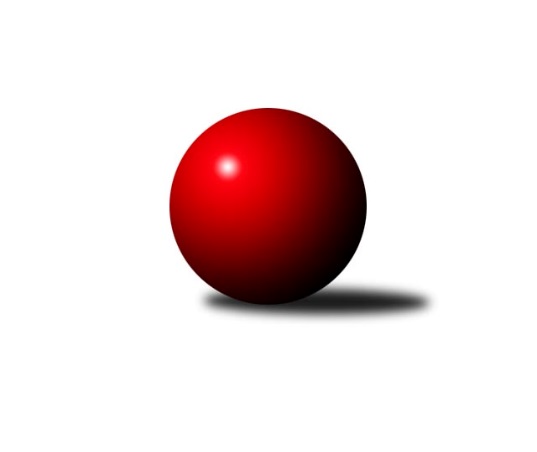 Č.1Ročník 2017/2018	16.7.2024 Okresní přebor - skupina A 2017/2018Statistika 1. kolaTabulka družstev:		družstvo	záp	výh	rem	proh	skore	sety	průměr	body	plné	dorážka	chyby	1.	SKK Podbořany B	1	1	0	0	5.0 : 1.0 	(7.0 : 1.0)	1716	2	1197	519	31	2.	TJ MUS Most	1	1	0	0	5.0 : 1.0 	(7.0 : 1.0)	1629	2	1151	478	35	3.	TJ Sokol Údlice B	1	1	0	0	4.0 : 2.0 	(5.0 : 3.0)	1653	2	1157	496	30	4.	Sokol Spořice B	1	1	0	0	4.0 : 2.0 	(5.0 : 3.0)	1631	2	1115	516	31	5.	TJ Elektrárny Kadaň C	1	1	0	0	4.0 : 2.0 	(3.0 : 5.0)	1552	2	1102	450	36	6.	Sokol Spořice D	1	0	1	0	3.0 : 3.0 	(5.0 : 3.0)	1575	1	1083	492	40	7.	TJ KK Louny B	1	0	1	0	3.0 : 3.0 	(4.0 : 4.0)	1426	1	1050	376	60	8.	Sokol Spořice C	1	0	1	0	3.0 : 3.0 	(4.0 : 4.0)	1419	1	1031	388	52	9.	TJ Lokomotiva Žatec B	1	0	1	0	3.0 : 3.0 	(3.0 : 5.0)	1618	1	1127	491	21	10.	SKK Bílina C	1	0	0	1	2.0 : 4.0 	(5.0 : 3.0)	1509	0	1070	439	41	11.	TJ Sokol Údlice C	1	0	0	1	2.0 : 4.0 	(3.0 : 5.0)	1603	0	1132	471	38	12.	SKK Podbořany C	1	0	0	1	2.0 : 4.0 	(3.0 : 5.0)	1583	0	1093	490	37	13.	TJ VTŽ Chomutov C	1	0	0	1	1.0 : 5.0 	(1.0 : 7.0)	1580	0	1136	444	47	14.	TJ Lokomotiva Žatec C	1	0	0	1	1.0 : 5.0 	(1.0 : 7.0)	1456	0	1048	408	43Tabulka doma:		družstvo	záp	výh	rem	proh	skore	sety	průměr	body	maximum	minimum	1.	SKK Podbořany B	1	1	0	0	5.0 : 1.0 	(7.0 : 1.0)	1716	2	1716	1716	2.	Sokol Spořice C	1	0	1	0	3.0 : 3.0 	(4.0 : 4.0)	1419	1	1419	1419	3.	TJ Lokomotiva Žatec B	1	0	1	0	3.0 : 3.0 	(3.0 : 5.0)	1618	1	1618	1618	4.	TJ VTŽ Chomutov C	0	0	0	0	0.0 : 0.0 	(0.0 : 0.0)	0	0	0	0	5.	TJ MUS Most	0	0	0	0	0.0 : 0.0 	(0.0 : 0.0)	0	0	0	0	6.	TJ Sokol Údlice B	0	0	0	0	0.0 : 0.0 	(0.0 : 0.0)	0	0	0	0	7.	TJ Elektrárny Kadaň C	0	0	0	0	0.0 : 0.0 	(0.0 : 0.0)	0	0	0	0	8.	TJ KK Louny B	0	0	0	0	0.0 : 0.0 	(0.0 : 0.0)	0	0	0	0	9.	Sokol Spořice B	0	0	0	0	0.0 : 0.0 	(0.0 : 0.0)	0	0	0	0	10.	Sokol Spořice D	0	0	0	0	0.0 : 0.0 	(0.0 : 0.0)	0	0	0	0	11.	SKK Bílina C	1	0	0	1	2.0 : 4.0 	(5.0 : 3.0)	1509	0	1509	1509	12.	TJ Sokol Údlice C	1	0	0	1	2.0 : 4.0 	(3.0 : 5.0)	1603	0	1603	1603	13.	SKK Podbořany C	1	0	0	1	2.0 : 4.0 	(3.0 : 5.0)	1583	0	1583	1583	14.	TJ Lokomotiva Žatec C	1	0	0	1	1.0 : 5.0 	(1.0 : 7.0)	1456	0	1456	1456Tabulka venku:		družstvo	záp	výh	rem	proh	skore	sety	průměr	body	maximum	minimum	1.	TJ MUS Most	1	1	0	0	5.0 : 1.0 	(7.0 : 1.0)	1629	2	1629	1629	2.	TJ Sokol Údlice B	1	1	0	0	4.0 : 2.0 	(5.0 : 3.0)	1653	2	1653	1653	3.	Sokol Spořice B	1	1	0	0	4.0 : 2.0 	(5.0 : 3.0)	1631	2	1631	1631	4.	TJ Elektrárny Kadaň C	1	1	0	0	4.0 : 2.0 	(3.0 : 5.0)	1552	2	1552	1552	5.	Sokol Spořice D	1	0	1	0	3.0 : 3.0 	(5.0 : 3.0)	1575	1	1575	1575	6.	TJ KK Louny B	1	0	1	0	3.0 : 3.0 	(4.0 : 4.0)	1426	1	1426	1426	7.	TJ Lokomotiva Žatec B	0	0	0	0	0.0 : 0.0 	(0.0 : 0.0)	0	0	0	0	8.	TJ Sokol Údlice C	0	0	0	0	0.0 : 0.0 	(0.0 : 0.0)	0	0	0	0	9.	Sokol Spořice C	0	0	0	0	0.0 : 0.0 	(0.0 : 0.0)	0	0	0	0	10.	SKK Podbořany B	0	0	0	0	0.0 : 0.0 	(0.0 : 0.0)	0	0	0	0	11.	SKK Bílina C	0	0	0	0	0.0 : 0.0 	(0.0 : 0.0)	0	0	0	0	12.	TJ Lokomotiva Žatec C	0	0	0	0	0.0 : 0.0 	(0.0 : 0.0)	0	0	0	0	13.	SKK Podbořany C	0	0	0	0	0.0 : 0.0 	(0.0 : 0.0)	0	0	0	0	14.	TJ VTŽ Chomutov C	1	0	0	1	1.0 : 5.0 	(1.0 : 7.0)	1580	0	1580	1580Tabulka podzimní části:		družstvo	záp	výh	rem	proh	skore	sety	průměr	body	doma	venku	1.	SKK Podbořany B	1	1	0	0	5.0 : 1.0 	(7.0 : 1.0)	1716	2 	1 	0 	0 	0 	0 	0	2.	TJ MUS Most	1	1	0	0	5.0 : 1.0 	(7.0 : 1.0)	1629	2 	0 	0 	0 	1 	0 	0	3.	TJ Sokol Údlice B	1	1	0	0	4.0 : 2.0 	(5.0 : 3.0)	1653	2 	0 	0 	0 	1 	0 	0	4.	Sokol Spořice B	1	1	0	0	4.0 : 2.0 	(5.0 : 3.0)	1631	2 	0 	0 	0 	1 	0 	0	5.	TJ Elektrárny Kadaň C	1	1	0	0	4.0 : 2.0 	(3.0 : 5.0)	1552	2 	0 	0 	0 	1 	0 	0	6.	Sokol Spořice D	1	0	1	0	3.0 : 3.0 	(5.0 : 3.0)	1575	1 	0 	0 	0 	0 	1 	0	7.	TJ KK Louny B	1	0	1	0	3.0 : 3.0 	(4.0 : 4.0)	1426	1 	0 	0 	0 	0 	1 	0	8.	Sokol Spořice C	1	0	1	0	3.0 : 3.0 	(4.0 : 4.0)	1419	1 	0 	1 	0 	0 	0 	0	9.	TJ Lokomotiva Žatec B	1	0	1	0	3.0 : 3.0 	(3.0 : 5.0)	1618	1 	0 	1 	0 	0 	0 	0	10.	SKK Bílina C	1	0	0	1	2.0 : 4.0 	(5.0 : 3.0)	1509	0 	0 	0 	1 	0 	0 	0	11.	TJ Sokol Údlice C	1	0	0	1	2.0 : 4.0 	(3.0 : 5.0)	1603	0 	0 	0 	1 	0 	0 	0	12.	SKK Podbořany C	1	0	0	1	2.0 : 4.0 	(3.0 : 5.0)	1583	0 	0 	0 	1 	0 	0 	0	13.	TJ VTŽ Chomutov C	1	0	0	1	1.0 : 5.0 	(1.0 : 7.0)	1580	0 	0 	0 	0 	0 	0 	1	14.	TJ Lokomotiva Žatec C	1	0	0	1	1.0 : 5.0 	(1.0 : 7.0)	1456	0 	0 	0 	1 	0 	0 	0Tabulka jarní části:		družstvo	záp	výh	rem	proh	skore	sety	průměr	body	doma	venku	1.	SKK Podbořany C	0	0	0	0	0.0 : 0.0 	(0.0 : 0.0)	0	0 	0 	0 	0 	0 	0 	0 	2.	SKK Podbořany B	0	0	0	0	0.0 : 0.0 	(0.0 : 0.0)	0	0 	0 	0 	0 	0 	0 	0 	3.	Sokol Spořice C	0	0	0	0	0.0 : 0.0 	(0.0 : 0.0)	0	0 	0 	0 	0 	0 	0 	0 	4.	TJ Lokomotiva Žatec B	0	0	0	0	0.0 : 0.0 	(0.0 : 0.0)	0	0 	0 	0 	0 	0 	0 	0 	5.	TJ Lokomotiva Žatec C	0	0	0	0	0.0 : 0.0 	(0.0 : 0.0)	0	0 	0 	0 	0 	0 	0 	0 	6.	TJ Sokol Údlice C	0	0	0	0	0.0 : 0.0 	(0.0 : 0.0)	0	0 	0 	0 	0 	0 	0 	0 	7.	TJ VTŽ Chomutov C	0	0	0	0	0.0 : 0.0 	(0.0 : 0.0)	0	0 	0 	0 	0 	0 	0 	0 	8.	TJ Sokol Údlice B	0	0	0	0	0.0 : 0.0 	(0.0 : 0.0)	0	0 	0 	0 	0 	0 	0 	0 	9.	TJ Elektrárny Kadaň C	0	0	0	0	0.0 : 0.0 	(0.0 : 0.0)	0	0 	0 	0 	0 	0 	0 	0 	10.	SKK Bílina C	0	0	0	0	0.0 : 0.0 	(0.0 : 0.0)	0	0 	0 	0 	0 	0 	0 	0 	11.	Sokol Spořice B	0	0	0	0	0.0 : 0.0 	(0.0 : 0.0)	0	0 	0 	0 	0 	0 	0 	0 	12.	Sokol Spořice D	0	0	0	0	0.0 : 0.0 	(0.0 : 0.0)	0	0 	0 	0 	0 	0 	0 	0 	13.	TJ KK Louny B	0	0	0	0	0.0 : 0.0 	(0.0 : 0.0)	0	0 	0 	0 	0 	0 	0 	0 	14.	TJ MUS Most	0	0	0	0	0.0 : 0.0 	(0.0 : 0.0)	0	0 	0 	0 	0 	0 	0 	0 Zisk bodů pro družstvo:		jméno hráče	družstvo	body	zápasy	v %	dílčí body	sety	v %	1.	Jaroslava Paganiková 	TJ Sokol Údlice C 	1	/	1	(100%)	2	/	2	(100%)	2.	Marek Sýkora 	Sokol Spořice B 	1	/	1	(100%)	2	/	2	(100%)	3.	Radek Šelmek 	Sokol Spořice C 	1	/	1	(100%)	2	/	2	(100%)	4.	Petr Andres 	Sokol Spořice D 	1	/	1	(100%)	2	/	2	(100%)	5.	Milan Černý 	Sokol Spořice D 	1	/	1	(100%)	2	/	2	(100%)	6.	Jaroslav Verner 	TJ Sokol Údlice B 	1	/	1	(100%)	2	/	2	(100%)	7.	Ladislav Smreček 	TJ KK Louny B 	1	/	1	(100%)	2	/	2	(100%)	8.	Michaela Šuterová 	TJ Lokomotiva Žatec B 	1	/	1	(100%)	2	/	2	(100%)	9.	Marek Půta 	SKK Podbořany B 	1	/	1	(100%)	2	/	2	(100%)	10.	Jitka Jindrová 	Sokol Spořice B 	1	/	1	(100%)	2	/	2	(100%)	11.	Bára Zemanová 	SKK Podbořany B 	1	/	1	(100%)	2	/	2	(100%)	12.	Jana Černíková 	SKK Bílina C 	1	/	1	(100%)	2	/	2	(100%)	13.	Rudolf Podhola 	SKK Bílina C 	1	/	1	(100%)	2	/	2	(100%)	14.	Rudolf Šamaj 	TJ MUS Most 	1	/	1	(100%)	2	/	2	(100%)	15.	Jan Zach 	TJ Elektrárny Kadaň C 	1	/	1	(100%)	2	/	2	(100%)	16.	Václav Šváb 	SKK Podbořany B 	1	/	1	(100%)	2	/	2	(100%)	17.	Josef Drahoš 	TJ MUS Most 	1	/	1	(100%)	2	/	2	(100%)	18.	Miroslav Šlosar 	TJ MUS Most 	1	/	1	(100%)	2	/	2	(100%)	19.	Jana Černá 	Sokol Spořice C 	1	/	1	(100%)	1	/	2	(50%)	20.	Eva Chotová 	TJ Lokomotiva Žatec C 	1	/	1	(100%)	1	/	2	(50%)	21.	Boleslava Slunéčková 	Sokol Spořice D 	1	/	1	(100%)	1	/	2	(50%)	22.	Blažej Kašný 	TJ Sokol Údlice C 	1	/	1	(100%)	1	/	2	(50%)	23.	Pavel, st. Nocar st.	TJ Elektrárny Kadaň C 	1	/	1	(100%)	1	/	2	(50%)	24.	Jiřina Kařízková 	Sokol Spořice C 	1	/	1	(100%)	1	/	2	(50%)	25.	David Alföldi 	SKK Podbořany C 	1	/	1	(100%)	1	/	2	(50%)	26.	Vlastimil Heryšer 	SKK Podbořany C 	1	/	1	(100%)	1	/	2	(50%)	27.	Viktor Žďárský 	TJ VTŽ Chomutov C 	1	/	1	(100%)	1	/	2	(50%)	28.	Jindřich Šebelík 	TJ Sokol Údlice B 	1	/	1	(100%)	1	/	2	(50%)	29.	Roman Moucha 	TJ MUS Most 	0	/	1	(0%)	1	/	2	(50%)	30.	Václav Šulc 	TJ Sokol Údlice B 	0	/	1	(0%)	1	/	2	(50%)	31.	Jaroslav Hodinář 	TJ Sokol Údlice B 	0	/	1	(0%)	1	/	2	(50%)	32.	Šárka Uhlíková 	TJ Lokomotiva Žatec B 	0	/	1	(0%)	1	/	2	(50%)	33.	Veronika Šílová 	SKK Bílina C 	0	/	1	(0%)	1	/	2	(50%)	34.	Zdeněk Ausbuher 	SKK Podbořany B 	0	/	1	(0%)	1	/	2	(50%)	35.	Milan Kozler 	SKK Podbořany C 	0	/	1	(0%)	1	/	2	(50%)	36.	Martina Kuželová 	Sokol Spořice B 	0	/	1	(0%)	1	/	2	(50%)	37.	Aleš Kopčík 	TJ KK Louny B 	0	/	1	(0%)	1	/	2	(50%)	38.	Miloš Kubizňák 	TJ KK Louny B 	0	/	1	(0%)	1	/	2	(50%)	39.	Karel Hulha 	SKK Bílina C 	0	/	1	(0%)	0	/	2	(0%)	40.	Miriam Nocarová 	TJ Elektrárny Kadaň C 	0	/	1	(0%)	0	/	2	(0%)	41.	Jaroslav Seifert 	TJ Elektrárny Kadaň C 	0	/	1	(0%)	0	/	2	(0%)	42.	Miroslav Vízek 	TJ Lokomotiva Žatec C 	0	/	1	(0%)	0	/	2	(0%)	43.	Pavel Vacinek 	TJ Lokomotiva Žatec C 	0	/	1	(0%)	0	/	2	(0%)	44.	Jitka Váňová 	TJ VTŽ Chomutov C 	0	/	1	(0%)	0	/	2	(0%)	45.	Jan Čermák 	TJ Lokomotiva Žatec C 	0	/	1	(0%)	0	/	2	(0%)	46.	Milan Šmejkal 	TJ VTŽ Chomutov C 	0	/	1	(0%)	0	/	2	(0%)	47.	Michal Dvořák 	TJ Lokomotiva Žatec B 	0	/	1	(0%)	0	/	2	(0%)	48.	Matěj Mára 	SKK Podbořany C 	0	/	1	(0%)	0	/	2	(0%)	49.	Lubomír Ptáček 	TJ Lokomotiva Žatec B 	0	/	1	(0%)	0	/	2	(0%)	50.	Martin Král 	TJ KK Louny B 	0	/	1	(0%)	0	/	2	(0%)	51.	Andrea Fialová 	Sokol Spořice D 	0	/	1	(0%)	0	/	2	(0%)	52.	Tomáš Raisr 	Sokol Spořice C 	0	/	1	(0%)	0	/	2	(0%)	53.	Milan Daniš 	TJ Sokol Údlice C 	0	/	1	(0%)	0	/	2	(0%)	54.	Karel Nudčenko 	TJ Sokol Údlice C 	0	/	1	(0%)	0	/	2	(0%)	55.	Dančo Bosilkov 	TJ VTŽ Chomutov C 	0	/	1	(0%)	0	/	2	(0%)	56.	Petr Vokálek 	Sokol Spořice B 	0	/	1	(0%)	0	/	2	(0%)Průměry na kuželnách:		kuželna	průměr	plné	dorážka	chyby	výkon na hráče	1.	Podbořany, 1-4	1648	1166	481	39.0	(412.0)	2.	Podbořany, 3-4	1618	1125	493	33.5	(404.5)	3.	Údlice, 1-2	1617	1123	493	34.5	(404.3)	4.	Žatec, 1-2	1569	1102	467	34.8	(392.4)	5.	Bílina, 1-2	1530	1086	444	38.5	(382.6)	6.	Sokol Spořice, 1-2	1422	1040	382	56.0	(355.6)Nejlepší výkony na kuželnách:Podbořany, 1-4SKK Podbořany B	1716	1. kolo	Marek Půta 	SKK Podbořany B	435	1. koloTJ VTŽ Chomutov C	1580	1. kolo	Bára Zemanová 	SKK Podbořany B	431	1. kolo		. kolo	Václav Šváb 	SKK Podbořany B	431	1. kolo		. kolo	Viktor Žďárský 	TJ VTŽ Chomutov C	429	1. kolo		. kolo	Zdeněk Ausbuher 	SKK Podbořany B	419	1. kolo		. kolo	Dančo Bosilkov 	TJ VTŽ Chomutov C	414	1. kolo		. kolo	Milan Šmejkal 	TJ VTŽ Chomutov C	398	1. kolo		. kolo	Jitka Váňová 	TJ VTŽ Chomutov C	339	1. koloPodbořany, 3-4TJ Sokol Údlice B	1653	1. kolo	Jaroslav Verner 	TJ Sokol Údlice B	465	1. koloSKK Podbořany C	1583	1. kolo	Jindřich Šebelík 	TJ Sokol Údlice B	422	1. kolo		. kolo	David Alföldi 	SKK Podbořany C	407	1. kolo		. kolo	Vlastimil Heryšer 	SKK Podbořany C	402	1. kolo		. kolo	Milan Kozler 	SKK Podbořany C	401	1. kolo		. kolo	Jaroslav Hodinář 	TJ Sokol Údlice B	401	1. kolo		. kolo	Matěj Mára 	SKK Podbořany C	373	1. kolo		. kolo	Václav Šulc 	TJ Sokol Údlice B	365	1. koloÚdlice, 1-2Sokol Spořice B	1631	1. kolo	Blažej Kašný 	TJ Sokol Údlice C	432	1. koloTJ Sokol Údlice C	1603	1. kolo	Martina Kuželová 	Sokol Spořice B	431	1. kolo		. kolo	Jitka Jindrová 	Sokol Spořice B	415	1. kolo		. kolo	Marek Sýkora 	Sokol Spořice B	411	1. kolo		. kolo	Jaroslava Paganiková 	TJ Sokol Údlice C	411	1. kolo		. kolo	Milan Daniš 	TJ Sokol Údlice C	389	1. kolo		. kolo	Petr Vokálek 	Sokol Spořice B	374	1. kolo		. kolo	Karel Nudčenko 	TJ Sokol Údlice C	371	1. koloŽatec, 1-2TJ MUS Most	1629	1. kolo	Petr Andres 	Sokol Spořice D	434	1. koloTJ Lokomotiva Žatec B	1618	1. kolo	Rudolf Šamaj 	TJ MUS Most	433	1. koloSokol Spořice D	1575	1. kolo	Milan Černý 	Sokol Spořice D	426	1. koloTJ Lokomotiva Žatec C	1456	1. kolo	Josef Drahoš 	TJ MUS Most	425	1. kolo		. kolo	Michaela Šuterová 	TJ Lokomotiva Žatec B	414	1. kolo		. kolo	Michal Dvořák 	TJ Lokomotiva Žatec B	412	1. kolo		. kolo	Lubomír Ptáček 	TJ Lokomotiva Žatec B	402	1. kolo		. kolo	Miroslav Šlosar 	TJ MUS Most	391	1. kolo		. kolo	Boleslava Slunéčková 	Sokol Spořice D	391	1. kolo		. kolo	Šárka Uhlíková 	TJ Lokomotiva Žatec B	390	1. koloBílina, 1-2TJ Elektrárny Kadaň C	1552	1. kolo	Rudolf Podhola 	SKK Bílina C	451	1. koloSKK Bílina C	1509	1. kolo	Jana Černíková 	SKK Bílina C	418	1. kolo		. kolo	Jaroslav Seifert 	TJ Elektrárny Kadaň C	408	1. kolo		. kolo	Jan Zach 	TJ Elektrárny Kadaň C	387	1. kolo		. kolo	Pavel, st. Nocar st.	TJ Elektrárny Kadaň C	382	1. kolo		. kolo	Miriam Nocarová 	TJ Elektrárny Kadaň C	375	1. kolo		. kolo	Veronika Šílová 	SKK Bílina C	339	1. kolo		. kolo	Karel Hulha 	SKK Bílina C	301	1. koloSokol Spořice, 1-2TJ KK Louny B	1426	1. kolo	Ladislav Smreček 	TJ KK Louny B	383	1. koloSokol Spořice C	1419	1. kolo	Radek Šelmek 	Sokol Spořice C	375	1. kolo		. kolo	Jana Černá 	Sokol Spořice C	364	1. kolo		. kolo	Martin Král 	TJ KK Louny B	352	1. kolo		. kolo	Aleš Kopčík 	TJ KK Louny B	350	1. kolo		. kolo	Jiřina Kařízková 	Sokol Spořice C	346	1. kolo		. kolo	Miloš Kubizňák 	TJ KK Louny B	341	1. kolo		. kolo	Tomáš Raisr 	Sokol Spořice C	334	1. koloČetnost výsledků:	5.0 : 1.0	1x	3.0 : 3.0	2x	2.0 : 4.0	3x	1.0 : 5.0	1x